Agenda #2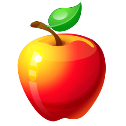 September 28th- October 6th 
American Studies- Mr.  HaflinOn the Horizon:10/8Body Paragraph WorkshopComputer Lab 10/9Work on Thesis EssayEssay #3 Due 10/13Finishing The CrucibleTestStarting Romanticism/TranscendentalismBlock ABlock BMondaySeptember 28Day 1ClassworkStory SharingShow vs. TellAct I ReviewWatch Act IStart Act I ActivityHomework  Please type up a rough draft of your STORY ONLY for tomorrow’s workshopClassworkParts of the EssayA creative pieceAct I ReviewWatch Act IStart Act I ActivityHomework  Please type up a rough draft of your Oral Tradition essay for tomorrow’s workshop TuesdaySeptember 29Day 2ClassworkWriting WorkshopStorytellingContinue Act I ActivityStart reading Act II (if time)Homework  Please bring in a rough draft of your Oral Tradition essayPlease finish the Act I ActivityClassworkWriting WorkshopStorytellingContinue Act I ActivityStart reading Act II (if time)Homework  Please bring in a draft of your Oral Tradition essayPlease finish the Act I ActivityWednesdaySeptember 30Day 3ClassworkWorkshop Oral Tradition essaystructure, grammar, word choiceContinue Reading Act IIHomeworkPlease print and submit the final draft your Oral Tradition essayPlease finish reading Act II and answer the study guide questions with page citations.ClassworkWorkshop Oral Tradition essaystructure, grammar, word choiceContinue Reading Act IIHomeworkPlease print and submit the final draft your Oral Tradition essayPlease finish reading Act II and answer the study guide questions with page citations.ThursdayOctober 1Day 4ClassworkTurnitin.com checkAssign Essay #3The Crucible Thesis EssayAct II ReviewStart watching Act IIHomework  Please Study for a Quiz on Acts I-II tomorrowClassworkTurnitin.com checkAssign Essay #3The Crucible Thesis EssayAct II ReviewStart watching Act IIHomework  Please Study for a Quiz on Acts I-II tomorrowFridayOctober 2Day 5ClassworkFinish watching Act IIActs I-II QuizStart reading Act IIIHomework  Please type up the introduction for The Crucible Thesis EssayClassworkFinish watching Act IIActs I-II QuizStart reading Act IIIHomework  Please type up the introduction for The Crucible Thesis Essay MondayOctober 5Day 6ClassworkWorkshopIntroductionsReview Acts I-II QuizContinue Reading Act IIIHomework  Please finish reading Act III and answer the study guide questions, with page citationsDrop DayTuesdayOctober 6Day 7Drop DayClassworkWorkshopIntroductionsReview Acts I-II QuizContinue Reading Act IIIHomework  Please finish reading Act III and answer the study guide questions, with page citations 